Zväčšovanie, zmenšovanie v pomere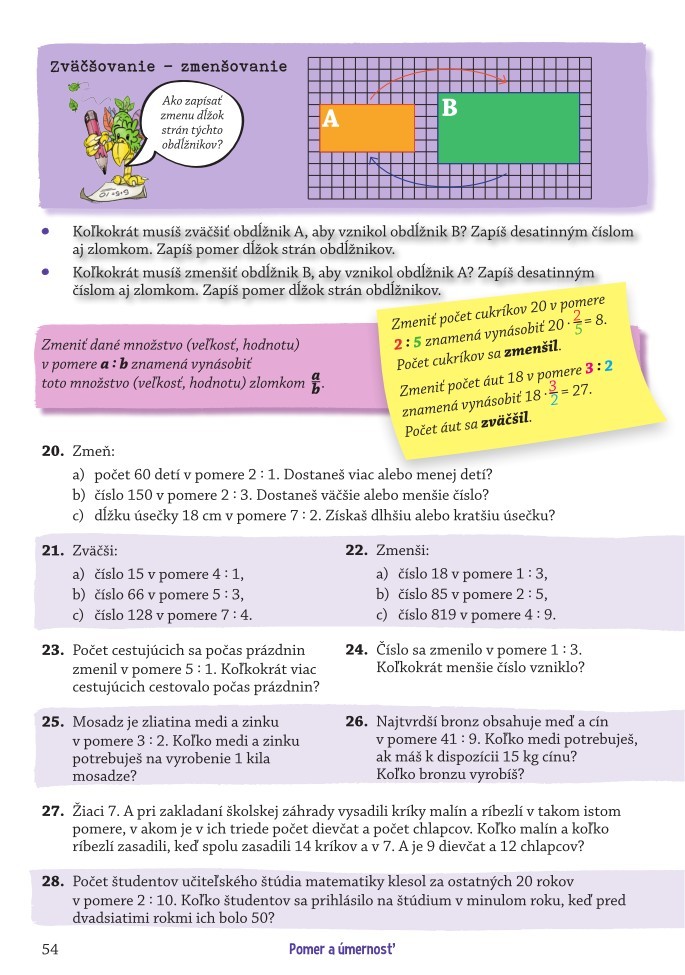 Do zošita  názov novej podtémy –   Zmena čísla  -  Zväčšovanie /zmenšovanie v pomere. Opíšete si poučku v ružovom a žltom rámčeku.  Z učebnice zo str. 54Doplňte si aj poznámku do zošita:Zmena čísla -  pozor na zadanie úlohy -  nie je to rozdelenie čísla!!!Zmeniť číslo znamená - buď zväčšiť alebo zmenšiť dané číslo.„Zmenšujeme, ak násobíme zlomkom, ktorého hodnota je menšia ako 1 (čitateľ je menší ako menovateľ).  Napr.    na každý pomer sa dá pozrieť aj ako na zlomok (pravý zlomok – menší ako 1)Zväčšujeme vtedy, ak násobíme zlomkom, ktorý má hodnotu väčšiu ako 1 (čitateľ je väčší ako menovateľ).“  Napr.    na každý pomer sa dá pozrieť aj ako na zlomok (nepravý zlomok – väčší ako 1)Alebo aj takto si to môžete zapamätaťPodľa toho ako je pomer zapísaný, to znamená  aké je prvé číslo v pomere môže ísť o zväčšenie alebo zmenšenie daného čísla Ak je v pomere napr.:    4:9 prvé číslo menšie ako druhé číslo sa zmenší  Ak je v pomere napr. :   8:3 prvé číslo väčšie ako druhé číslo sa zväčší  Vzorová úloha:Zmeň počet detí 60 v pomere 3:1. Dostaneš viac alebo menej detí? 60.  = = 180         dostali sme viac detí, lebo prvé číslo v pomere je väčšieČíslo 85 zmeň v pomere 2:5. Dostaneš väčšie alebo menšie číslo?85.  =  = = 34     dostali sme  číslo 34, ktoré je menšie, pretože v pomere je prvé číslo menšieVypracujete príklady z učebnice 20, 21, 22, 28 do zošita. Precvičte si a urobte tiež cvičenia z PZ stranu 22/19, 20, 21 a 21/14